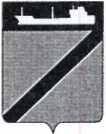 Совет Туапсинского городского поселения Туапсинского районаР Е Ш Е Н И Е  от  16 февраля 2021 года                                                                     № 40.2г. Туапсе	О ежегодном  отчете главы Туапсинского городского поселения Туапсинского района о результатах своей деятельности и деятельности администрации Туапсинского городского поселения Туапсинского района за 2020 год	Заслушав и обсудив отчет главы Туапсинского городского поселения Туапсинского района С.В. Бондаренко о результатах своей  деятельности и деятельности администрации Туапсинского городского поселения за 2020 год, Совет Туапсинского городского поселения  Туапсинского района, руководствуясь статьей 35 Федерального  Закона от 06 октября 2003 года       № 131- ФЗ «Об общих принципах организации местного самоуправления в Российской Федерации», статьей 26 Устава Туапсинского городского поселения Туапсинского района, РЕШИЛ:	1. Признать работу главы  и администрации Туапсинского городского поселения Туапсинского района за 2020 год  удовлетворительной.	2. Опубликовать настоящее решение, отчет главы Туапсинского городского поселения о результатах своей деятельности и деятельности администрации Туапсинского городского поселения за 2020 год в газете «Черноморье сегодня», разместить на официальном сайте Совета Туапсинского городского поселения  в информационно-коммуникационной сети «Интернет».	3. Настоящее решение вступает в силу  со дня его подписания.Председатель СоветаТуапсинского городского поселения Туапсинского района				              В.В. СтародубцевГлава Туапсинского городского поселения Туапсинского района                                                   С.В. Бондаренко         